1. Общие положения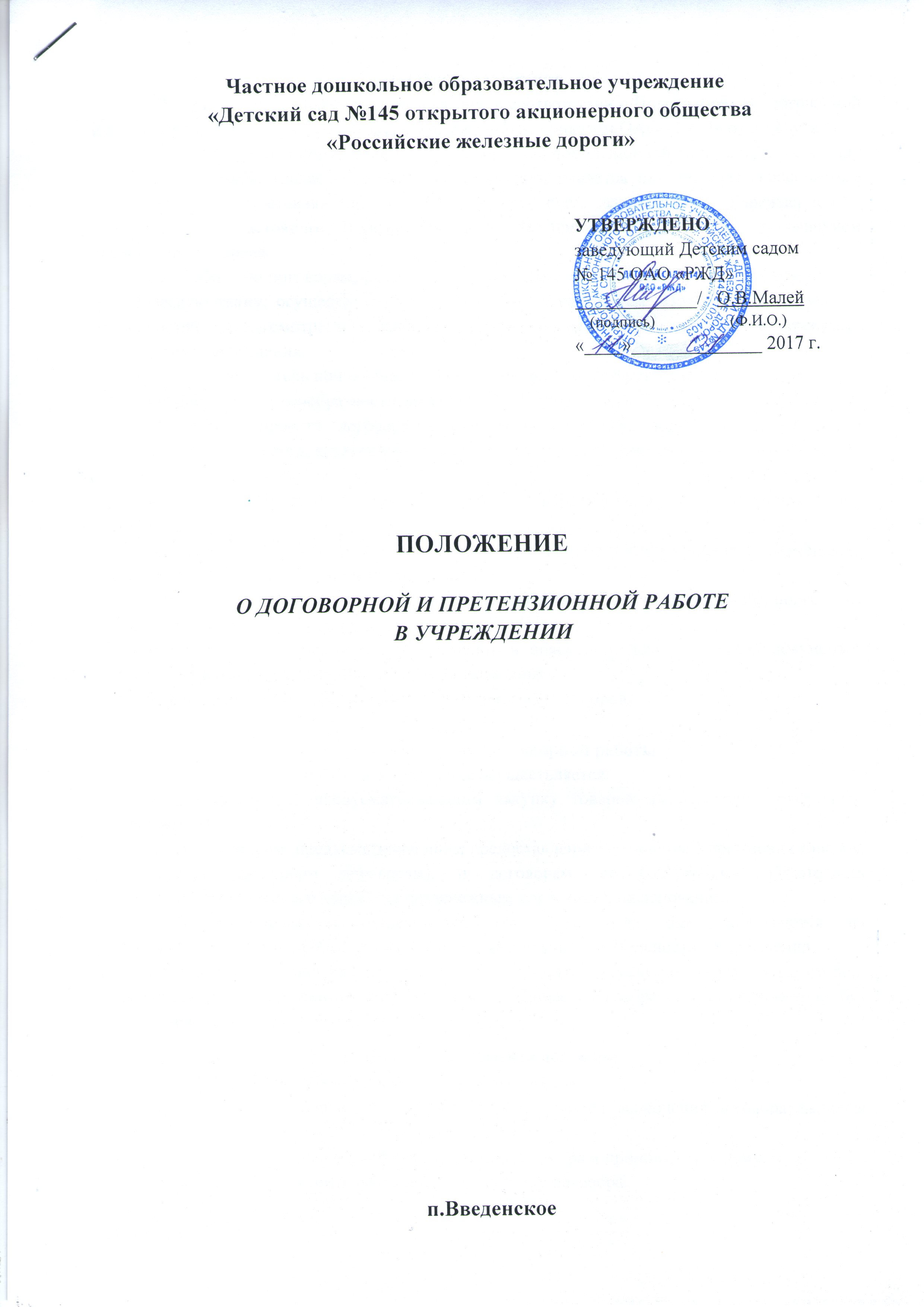 1.1.	Настоящее Положение разработано в соответствии с Положением «О договорной и претензионной работе в ОАО «РЖД», утвержденным приказом ОАО «РЖД» от 30 марта 2016 г., устанавливает единый порядок ведения договорной и претензионной работы в Детском саду № 145 ОАО «РЖД» (далее – Учреждение) и распространяется на договоры, заключаемые Учреждением, и претензии, вытекающие из договоров, заключаемых Учреждением в соответствии с настоящим Положением, а также претензии в связи с причинением внедоговорного вреда.1.2.	 Работа по договорам, содержащим сведения, составляющие государственную и/или коммерческую тайну, осуществляется в соответствии с настоящим  Положением  с  учетом  особенностей,  предусмотренных законодательством Российской Федерации и внутренними документами Учреждения.1.3.	Исполнитель при осуществлении договорной работы отвечает за:определение целесообразности заключения договора;составление проекта договора и приложений к нему, подготовку необходимых материалов и информации, касающихся положений договора, а также качество подготовленных документов и материалов;выбор контрагента (в случае заключения договора не по результатам конкурентной процедуры закупки);соответствие проекта договора, включаемого в документацию процедуры размещения заказа, условиям проекта документации;формирование цены договора (в том числе начальной и/или максимальной), подготовку материалов, необходимых для ее формирования;предоставление необходимой информации и пояснений, дополнительных документов соответствующим подразделениям и должностным лицам;соблюдение сроков рассмотрения и визирования договоров.2. Основания ведения договорной работы2.1.	Договорная работа в Учреждение осуществляется:1) по договорам, предусматривающим закупку товаров, работ, услуг (расходным договорам);2)	по договорам, предусматривающим предоставление со стороны Учреждения товаров, работ, услуг (доходным договорам), и договорам, не содержащим обязательств финансово-экономического характера(безденежным договорам), на основании:3)	по доходным и безденежным договорам, если они заключаются на
постоянной основе в процессе обычной хозяйственной деятельности Учреждения,   и  дополнительным   соглашениям,   которыми   вносятся изменения в реквизиты сторон, устраняются опечатки и технические ошибки, допущенные в договоре при его заключении, - без оформления основания.3. Подготовка проекта договора3.1. 	Подготовка проекта договора включает в себя:1)	подготовку материалов для оформления основания заключения договора, включая обоснование необходимости его заключения;2)	составление в письменной форме проекта договора и приложений к нему;3)	оформление пояснительной записки к проекту договора.3.2.	Пояснительная записка к проекту договора подписывается
руководителем исполнителя или его заместителем.3.3.	При необходимости исполнитель вправе запрашивать у информацию, позволяющую определить наличие признаков сделки с заинтересованностью и/или крупной
сделки, а также сделки, подпадающей под действие антимонопольного законодательства.3.4. При необходимости к подготовке проекта договора могут быть привлечены консультанты.3.5.	Проект договора должен включать в себя условия, являющиеся
существенными для такого вида договоров.        3.6. Проект договора, включаемый в документацию процедуры размещения заказа, должен соответствовать условиям проекта такой документации.        3.7. Проект договора составляется в количестве экземпляров, соответствующем, как правило, количеству сторон договора.Если договор требует нотариального удостоверения либо государственной регистрации, то он составляется в количестве экземпляров, необходимом для совершения указанных действий. Экземпляры договора, представляемые в органы, осуществляющие нотариальное удостоверение либо государственную регистрацию, не должны содержать каких-либо пометок или виз.       3.8. Если при заключении договора с иностранным лицом текст договора составляется не только на русском языке, исполнитель до согласования проекта договора обращается в Департамент международного сотрудничества для обеспечения перевода текста договора на русский или иностранный язык с соблюдением его аутентичности.       3.9. В случае если договор, заключаемый с иностранным лицом, регулируется и/или споры по договору рассматриваются в соответствии с законодательством иностранного государства, подразделение-исполнитель организует привлечение к работе над проектом договора консультанта, обладающего необходимым опытом и квалификацией в области законодательства, которым регулируется договор.4. Рассмотрение проекта договора4.1.	При необходимости Учреждение после получения проект договора на рассмотрение, вправе запросить у исполнителя документы, которые могут потребоваться для надлежащего рассмотрения проекта договора.       4.2. Замечания и предложения к проекту договора и приложениям к нему излагаются в письменной форме, подписываются руководителем Учреждения.Исполнитель при возникновении у него (или у других подразделений) разногласий по замечаниям и предложениям разрешает их в рабочем порядке.       4.3. Представление подразделениями замечаний по проекту договора, прямо не относящихся к их компетенции, не допускается.       4.4. Срок рассмотрения проекта договора каждым не должен превышать 3 рабочих дней с даты его поступления в Учреждение. При необходимости увеличения этого срока Учреждение направляет к исполнителю уведомление с указанием реального срока, в течение которого проект договора будет рассмотрен, и обоснованием необходимости такого срока.4.5. Не допускается включение в документацию процедуры размещения заказа проекта договора, по которому имеются неустраненные замечания каких-либо подразделений.5. Визирование договора5.1.	В случае если договор, содержит признаки сделки с заинтересованностью, и/или крупной сделки, и/или сделки, которая требует согласования либо
уведомления контролирующих органов, проект договора визируется
Учреждением с оговоркой о том, что подписание договора возможно после одобрения сделки в установленном порядке.5.2.	Визирование проекта договора осуществляется в срок, не превышающий 2 рабочих дней с даты поступления. 5.3.	Отказ от визирования не допускается.При наличии замечаний по проекту договора, представленному на визирование, руководитель Учреждения визирует проект договора с отметкой «с замечаниями» и прилагает к договору замечания с детальным обоснованием необходимости их учета и своими предложениями.Решение о подписании договора с учетом или без учета замечаний принимает лицо, подписывающее договор.6. Проведение переговоров6.1.	В процессе подготовки проекта договора, определения контрагента, цены, рассмотрения и подписания договора с целью снятия разногласий и уточнения позиций могут проводиться переговоры с контрагентами, за исключением случаев проведения конкурентных процедур размещения заказа (кроме двухэтапного конкурса и запроса предложений).6.2.	За организацию переговоров и формирование договорной позиции отвечает Учреждение.7. Подписание договора7.1.	Учреждение после получения необходимых виз, согласований и разрешений направляет проект договора контрагенту для подписания договора и проставления печати.7.2.	После подписания договора контрагентом договор подписывает руководитель Учреждения. 7.3.	Подписание договора, по которому имеются не урегулированные с  контрагентом вопросы, в том числе договора с протоколом разногласий, не допускается.7.4.	Подписание договора, требующего одобрения органов управления
ОАО «РЖД» и/или согласования контролирующих органов, осуществляется
после получения соответствующего одобрения и/или согласования, если иное
не предусмотрено законодательством.8. Регистрация и хранение договоров8.1.	Регистрация подписанного договора осуществляется в Учреждении в порядке, определенном внутренними документами Учреждении.8.2.	Датой заключения договора является дата его регистрации.Для принятия к учету (оплате) документов (актов, счетов, накладных, чеков и др.) номер и дата договора в них должны совпадать с номером и датой договора. 8.3. После регистрации договора и проставления печати на нем Учреждение передает один экземпляр договора контрагенту.        8.4. Экземпляры договоров, вместе с прилагаемыми к ним документами, хранятся в течение сроков, установленных внутренними документами Учреждения, регламентирующими порядок хранения документов.9. Контроль за договорной работой9.1. Исполнитель ведет оперативный и сводный учет исполнения договорных обязательств, а также контроль за их исполнением, предусматривающий проведение следующих мероприятий:1) проверка качества и своевременности исполнения сторонами обязательств  по  договору,  в том числе  контроль за своевременным проведением расчетов и представлением соответствующих документов в бухгалтерию;проверка сроков действия договора, при необходимости их изменение;составление проектов писем, уведомлений, дополнительных соглашений и других документов к договору;осуществление необходимых для оформления отношений по договору действий, таких как приемка исполненного по договору, составление и подписание актов, выставление и получение счетов, счетов-фактур и т.д.;5)	своевременная организация претензионной работы;своевременное внесение сведений по заключенным договорам в учетные системы;представление сведений по заключенным договорам на основании нормативных документов, определяющих формирование отчетности в Учреждении.         9.2. За своевременный и надлежащий учет исполнения обязательств по договору, полноту и качество работы по предъявлению санкций к контрагенту отвечает руководитель Учреждения.10. Претензионная работа10.1.	Претензионная работа осуществляется в соответствии с требованиями законодательства Российской Федерации и условиями заключенных договоров, основывается на принципе добросовестности и стремлении урегулировать возникающие споры в досудебном порядке.10.2.	Учет рассмотренных и направленных претензий ведет Учреждение.10.3. Учреждение несет ответственность за своевременное направление претензий, за надлежащий контроль за удовлетворением предъявленных претензий, в том числе за своевременную организацию процесса рассмотрения требований в судебном порядке.11. Рассмотрение претензий, предъявляемых к Учреждению11.1.	Поступившие в Учреждение претензии рассматривает руководитель Учреждения. 11.2. Учреждение направляет ответ на претензию в срок, предусмотренный договором или законом, а при его отсутствии - в срок, не превышающий 30 календарных дней.11.3. Учреждение, не позднее 2 рабочих дней с даты получения претензии, регистрирует ее и организует подготовку ответа на претензию.11.4.	Ответ на претензию подписывается руководителем Учреждения и направляется заявителю претензии в установленном порядке и способом, позволяющим подтвердить факт его получения адресатом.11.5.	Если ответ на претензию предусматривает ее удовлетворение
(полностью или частично), Учреждение в установленном порядке осуществляет исполнение удовлетворенных требований (организует соответствующий платеж, совершает фактические действия и т.д.).11.6.	При необходимости с заявителем претензии проводятся переговоры. Организация проведения переговоров осуществляется ответственным подразделением.12. Предъявление претензий от имени Учреждения       12.1.  Претензии от имени Учреждения предъявляет руководитель.       12.2. Руководитель Учреждения не позднее 3 рабочих дней с даты, когда ему стало (или должно было стать) известно о наличии основания для предъявления претензии, подготавливает проект претензии.Срок может быть продлен по решению руководителя на время сбора необходимых для предъявления претензии документов и материалов (сбор доказательств вины контрагента, проведение экспертиз, запрос официальных документов органов власти, получение свидетельских показаний и т.д.).Продление срока должно быть в пределах времени, необходимого Учреждению для осуществления права на защиту своих интересов в претензионном и судебном порядке.12.3.	После согласования с соответствующими подразделениями претензия подписывается руководителем Учреждения.12.4. Учреждение направляет претензию способом, позволяющим подтвердить факт ее получения адресатом.12.5. При необходимости с лицом, к которому предъявлена претензия, проводятся переговоры. 12.6.	Учреждение осуществляет контроль за удовлетворением предъявленных претензий. Неудовлетворение претензии в установленный срок является основанием для организации ответственным подразделением процесса рассмотрения требований в судебном порядке.13. Прием исполненных обязательств по договору13.1.	Исполнение договора или отдельных его обязательств фиксируется подписанием сторонами документа (акта, накладной и т.п.) о поставленных товарах, выполненных работах, оказанных услугах, и т.д. (далее - акт сдачи-приемки).Формы документов, фиксирующих исполнение обязательств по договору, определяются внутренними документами Учреждения или условиями договора.13.2.	В случае, когда исполнение договора или отдельного обязательства по договору фиксируется актом сдачи-приемки, исполнитель проверяет соответствие выполненных обязательств условиям договора и составляет соответствующий акт сдачи-приемки либо рассматривает акт сдачи-приемки, представленный контрагентом.Согласование акта сдачи-приемки с контрагентом осуществляется исполнителем в порядке, установленном договором. Согласованный сторонами и подписанный контрагентом акт сдачи-приемки исполнитель передает на подпись руководителю Учреждения.  13.3. После подписания акта сдачи-приемки исполнитель оставляет у себя его копию, а подлинные экземпляры акта сдачи-приемки передает в бухгалтерию.14. Внесение изменений в договоры14.1.	Внесение изменений в договор может быть инициировано любой стороной в пределах своей компетенции.14.2. Текст и формат изменений должны соответствовать основному договору, установленному в договоре порядку внесения изменений, а также соотноситься с предыдущими изменениями договора (дополнительными соглашениями).14.3. Подготовка предусмотренного пунктом 7 настоящего Положения основания для внесения изменений в договор, проекта изменений (дополнительного соглашения), его рассмотрение, визирование, подписание, регистрация и исполнение (в том числе контроль за его исполнением) осуществляются исполнителем в порядке, установленном настоящим Положением.